.HIP FORWARD, HIP BACK, SHUFFLE FORWARD, HIP FORWARD, HIP BACK, SHUFFLE FORWARDSTEP FORWARD, ROCK BACK, ½ RIGHT TURNING SHUFFLE, STEP FORWARD, ROCK BACK, ¾ TRIPLE TURNCROSS ROCK, BACK, SIDE SHUFFLE, ACROSS, SIDE, ¼ RIGHT TURN SAILORPIVOT, SHUFFLE FORWARD, STEP FORWARD, ROCK BACK, STEP FORWARD, & STEP BACK, STEP BACKTOE BACK REVERSE PIVOT TWICE, STEP BACK, ROCK FORWARD, SHUFFLE FORWARD¼ TURN BACK, HOOK RIGHT, SHUFFLE FORWARD, ¼ TURN BACK, HOOK RIGHT, SHUFFLE FORWARDHIP, HIP, SAILOR, CROSS ROCK, ROCK BACK, ¼ LEFT TURN SHUFFLING BACK ON RIGHTTOE BACK REVERSE PIVOT, LEFT COASTER, ¼ PADDLE TURN. ½ PIVOTREPEATTAGEnd of walls 2 & 4 both facing frontOption: side shuffles instead of triple full turnsThat's Love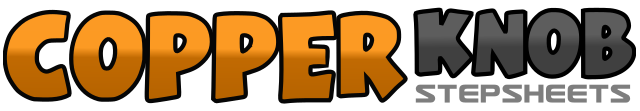 .......Count:64Wall:2Level:Intermediate.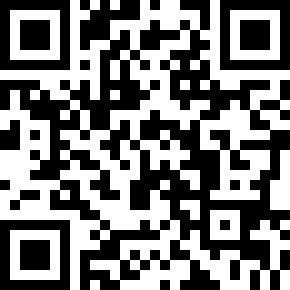 Choreographer:Joy Alan (AUS)Joy Alan (AUS)Joy Alan (AUS)Joy Alan (AUS)Joy Alan (AUS).Music:That's Love For You - Steve WarinerThat's Love For You - Steve WarinerThat's Love For You - Steve WarinerThat's Love For You - Steve WarinerThat's Love For You - Steve Wariner........1-2-3&4Hip forward on right diagonal, hip back on left, shuffle forward on right (right-left-right)5-6-7&8Hip forward on left diagonal, hip back on right, shuffle forward on left (left-right-left)1-2-3&4Step forward right, rock back on left, ½ turn shuffle over right (right-left-right)5-6-7&8Step forward left, rock back on right, ¾ triple turn over left (left-right-left)1-2-3&4Cross rock right over left, rock back on left, side shuffle to right (right-left-right)5-6-7&8Step left over right, step right to right, left sailor doing a ¼ turn right1-2-3&4Step on right pivot ½ left (weight on left), right shuffle forward (right, left, right)5-6-7&8Step forward left, rock back on right, step forward left, and step back right, step back left1-2-3-4Right toe back reverse pivot ½ right (weight on left), right toe back reverse pivot ½ right (weight on left)5-6-7&8Step back right, rock forward left, right shuffle forward. (right-left-right)1-2-3&4¼ turn right stepping back on left, drag right to hook in front of left, right shuffle forward5-6-7&8¼ turn right stepping back on left, drag right to hook in front of left, right shuffle forward1-2-3&4Hip left, hip right, left sailor5-6-7&8Cross rock right over left, rock back on left, ¼ turn left shuffling back right-left-right1-2-3&4Left toe back reverse pivot left (weight on right), left coaster5-6-7-8Step right forward, ¼ turn left (weight on left), step on right pivot ½ left (weight on left)1-2-3&4Cross rock right over left, rock back on left, triple full turn to the right (right, left, right)5-6-7&8Cross rock left over right, rock back on right, triple full turn to the left. (left, right, left)